You are shipwrecked on a desert island but you and the other survivors have found all sorts of interesting things lying around. Have a look on the page below.If you can think of a good use for each one, you can keep it. Write some sentences, using modals in them, saying how each can be used. Try to use as many different modal verbs as you can. Be as crazy or as inventive as you like. E.g.We can get milk from it when we want a drink. (a cow)It may lay eggs for us to eat. (a hen)It could be a pet to talk to if I get lonely. (a pig)It might stop me getting sunstroke. (cap)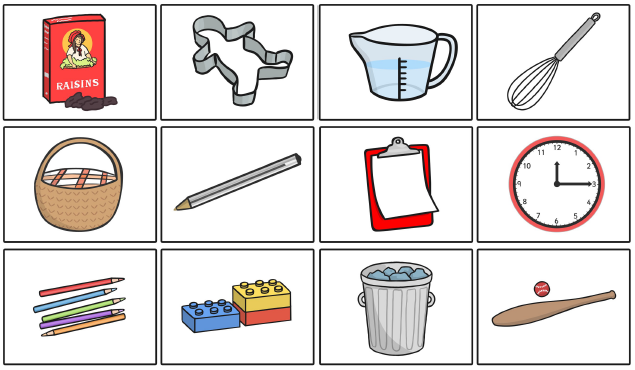 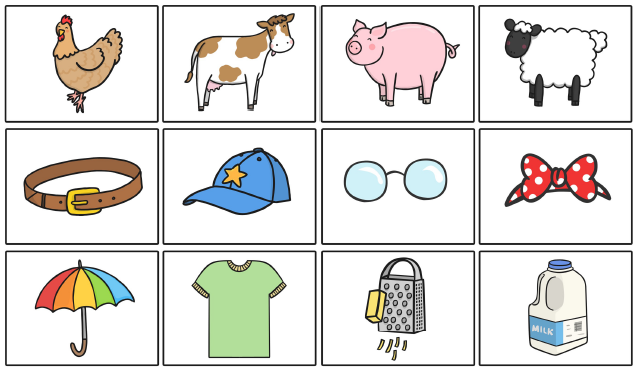 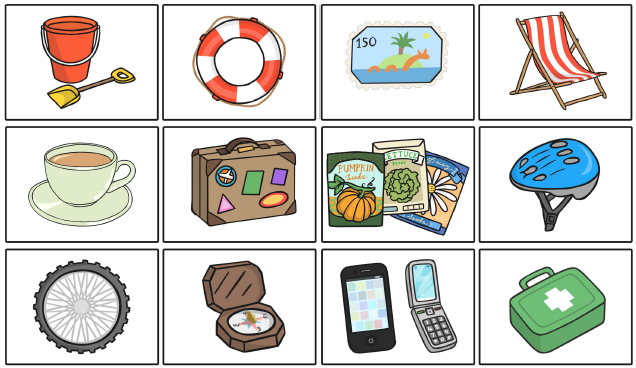 